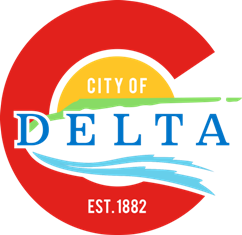 INSTRUCTIONS FOR COMPLETION OF EMPLOYMENT APPLICATIONApplications may be submitted only during an active recruiting period or in response to a published announcement to Human Resources.  Applications will not be accepted if incomplete or for positions for which there is no current recruiting.  A separate application must be completed for each and every job for which you are applying.Please, do not submit other items which are to substitute for the information we require.  For example, please do not state “see resume” to substitute for the listing of your work history.  Applications from other agencies are not to be submitted as a substitute or as supplement.  You may submit supplemental information that would be relevant to your application, and might include your resume, job performance evaluations, letters of recommendation, a cover letter, etc.  Please, limit the number of extra pages to no more than 8.  After the closing date listed on the announcement, applications will be reviewed by appropriate departments, and selected applicants will be contacted to schedule interviews.Special Attention for law enforcement positions:  The Supplemental Application (separate document) must be completed and submitted with the application for employment.  If both documents are not submitted, the applicant will not be eligible for consideration.The City of  is a drug and alcohol free work place:  all hired employees will be required to successfully pass a pre-employment drug test. the city of delta is an equal opportunity employerCITY OF ATTENTION: HUMAN RESOURCES970-874-7906 OR 970-874-7566FAX: 970-874-6931 OR 970-874-8776Date:_____________________________________PERSONAL INFORMATION  (Please Print)								NAME:														ADDRESS:														CITY/STATE/ZIP CODE:												PHONE NUMBER WHERE YOU PREFER TO BE CONTACTED: (               )            		          		EMPLOYMENT DESIRED											         POSITION APPLYING FOR:											How did you learn of the position?											Type of Employment desired?	□ Full-time		       □ Part-time	             □ TemporaryIf hired, when would you be available to start?									Have you been employed with the City of  previously? 	□ Yes			□ NoIf yes, list date(s):													Are you related to anyone currently employed by the City of ?		□ Yes		□ NoIf yes, please give name and relationship of employee(s):								Please list special license(s) or certificates that pertain to the position for which you are applying for: EDUCATION													Skills and Qualifications – Summarize any special training, skills, licenses, and/or certificates that may qualify you as being able to perform job-related functions in the position for which you are applying. ____________________________________________________________________________________________________________________________________________________________________________________														______WORK HISTORY													Provide the following information regarding your past and current employers, assignments, or volunteer activities, starting with the most recent.  Explain any gaps in employment.  Immediate Supervisor:					   May we contact your Supervisor?  □ Yes   □ NoReason for Leaving? 													Immediate Supervisor:					 Reason for Leaving? 					Immediate Supervisor:					 Reason for Leaving? 					Immediate Supervisor:					 Reason for Leaving? 					GENERAL INFORMATION											Please provide three work related references:  AGREEMENTI hereby apply for employment with the City of  and state that:The information contained in this application and supporting documents is true to the best of my knowledge and belief and I understand and agree that, if in the opinion of the City of Delta, I have made any misrepresentations or false statements in connection with the application and supporting employment documents, the City of Delta may reject my application or, if employed, may terminate my employment.I understand that all information furnished in this application and supporting employment documents may be verified.  I hereby authorize all individuals and organizations named and referred to in this application and supporting employment documents and any law enforcement organization to release any and all information relative to such verification and hereby release such individuals, organizations and the City of Delta from any and all liability for my claim or damage resulting there from.I understand that employment may be contingent upon my submitting to a physical examination and/or other screening evaluations prior to employment in order to satisfy the position requirements.  If employed I agree to submit to physical examinations and other evaluations which pertain to my ability to perform the requirements of this position during the course of my employment when requested.  Such examinations and evaluations will be performed by doctors and/or specialists designated by the City of  and at the City of ’s expense.  I hereby authorize such doctors and specialists to furnish the results of the examinations and evaluations to the City of .In accordance with the Immigration Reform and Control Act of 1986, I understand that I will be required to provide documentation as to my identity and authorization to work in the U.S. should employment be offered to me.  I further understand that this is not a contract of employment.Signature									Date:					ATTACHMENTS													7/19High SchoolName and Location of SchoolHighest Grade CompletedDid You Graduate?High SchoolCollege or UniversityName and Location of SchoolHighest Grade CompletedDid You Graduate?College or UniversityCollege MajorCollege DegreeCollege or UniversityName and Location of SchoolHighest Grade CompletedDid You Graduate?College or UniversityCollege MajorCollege DegreeAdditional Educational and/or Vocational Technical Training Name and Location of SchoolCourses TakenCourses CompletedAdditional Educational and/or Vocational Technical Training Certificates/LicensesAdditional Educational and/or Vocational Technical TrainingName and Location of SchoolCourses TakenCourses CompletedAdditional Educational and/or Vocational Technical TrainingCertificates/LicensesCurrent or Most Recent  Previous EmployerStart Date(mo/yr)  End Date(mo/yr)Position / Title:  Current or Most Recent  Previous EmployerDescribe Duties:Name:Name:Name:Describe Duties:Name:Name:Name:Address:Address:Address:Phone #:Phone #:Phone #:Previous EmployerStart Date(mo/yr)  End Date(mo/yr)Position / Title:  Previous EmployerDescribe Duties:Name:Name:Name:Describe Duties:Name:Name:Name:Address:Address:Address:Phone #:Phone #:Phone #:Previous EmployerStart Date(mo/yr)  End Date(mo/yr)Position / Title:  Previous EmployerDescribe Duties:Name:Name:Name:Describe Duties:Name:Name:Name:Address:Address:Address:Phone #:Phone #:Phone #:Previous EmployerStart Date(mo/yr)  End Date(mo/yr)Position / Title:  Previous EmployerDescribe Duties:Name:Name:Name:Describe Duties:Name:Name:Name:Address:Address:Address:Phone #:Phone #:Phone #:NameAddressPhone #Years Known